HEA Graduate Student Travel Funds ApplicationApplicant InformationTravelDisclaimer and SignatureI understand that I am required to apply for Graduate College and other funds prior to applying for HEAP travel funds and that preference will be given to both students presenting and students not previously funded in the academic year. I certify that my answers are true and complete to the best of my knowledge. 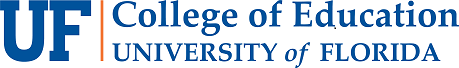 Full Name:Date:LastFirstM.I.Address:Street AddressApartment/Unit #CityStateZIP CodePhone:EmailUF ID Number:Program Area.:Degree seeking:How does this travel support your educational goals?Conference:Location:Are you presenting?YESNOPresentation Title:Have you received travel funding from HEA previously?YESNOIf so, when?Have you applied for travel funding from the GSC, or another source?YESNOIf so, what and did you receive an award? Are you serving as the GSC Representative for HDOSE/HEA?YESNOWhich term?Cost Estimates -Registration:Lodging:Transportation:Signature:Date: